Simply Amazing:Video clip:https://www.youtube.com/watch?v=CGqp_cli9OwIs it Simple Harmonic Motion?Video clip:https://www.youtube.com/watch?v=gZ_KnZHCn4MFollow the SHM Checklist!It is SHM if…….Angle does not affect the periodSinusoidal motionF and x are directly proportional and oppositely directedVideo clips: Foucault Pendulum1. https://www.youtube.com/watch?v=se84vG6bzoA2. https://www.youtube.com/watch?v=aMxLVDuf4VYhttps://www.youtube.com/watch?v=iqpV1236_Q0Simple harmonic motion or periodic motion?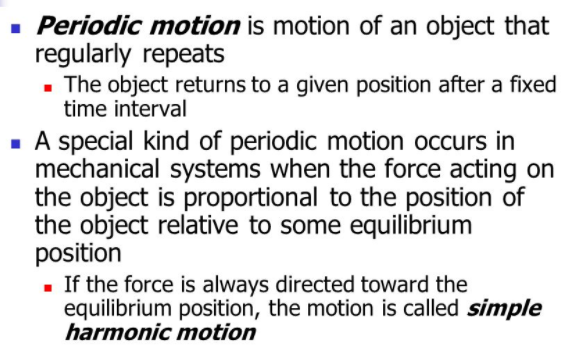 Video clip: TAKE NOTES AND SUBMIT VIA SCHOOLOGYhttps://www.youtube.com/watch?v=tudxily5Qu0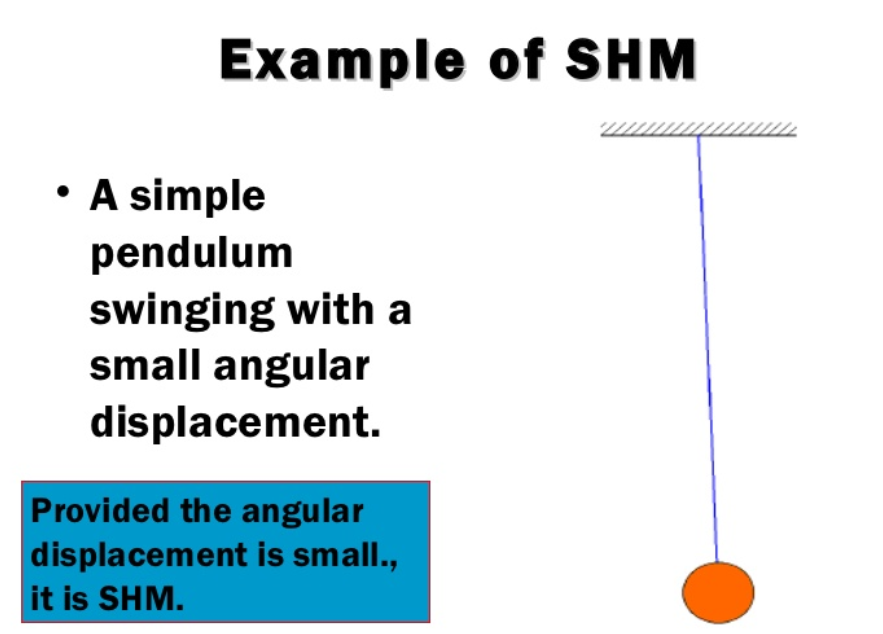 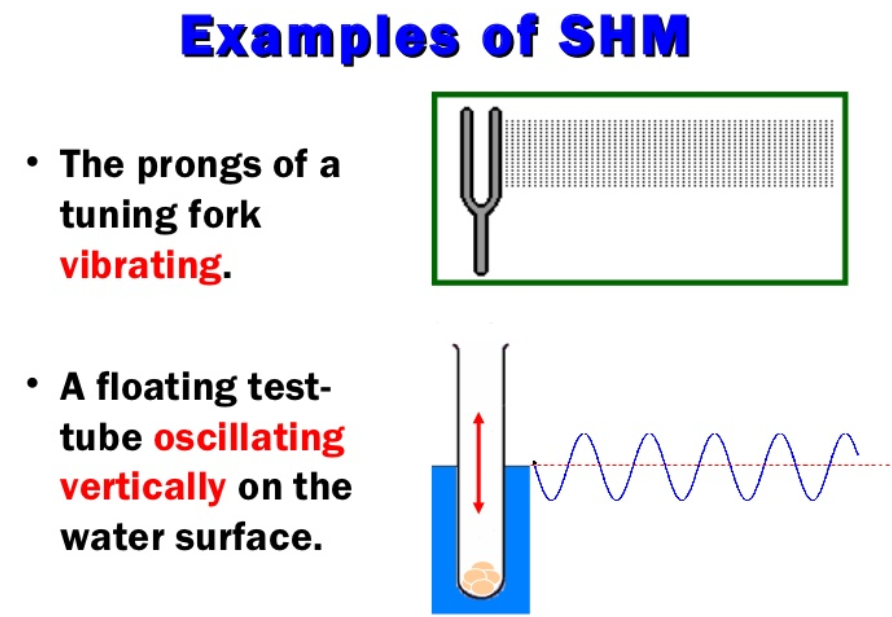 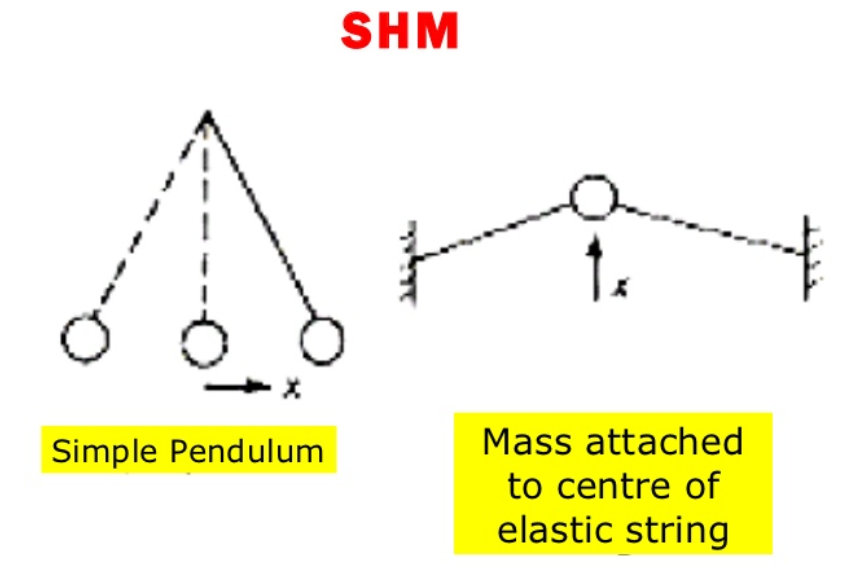 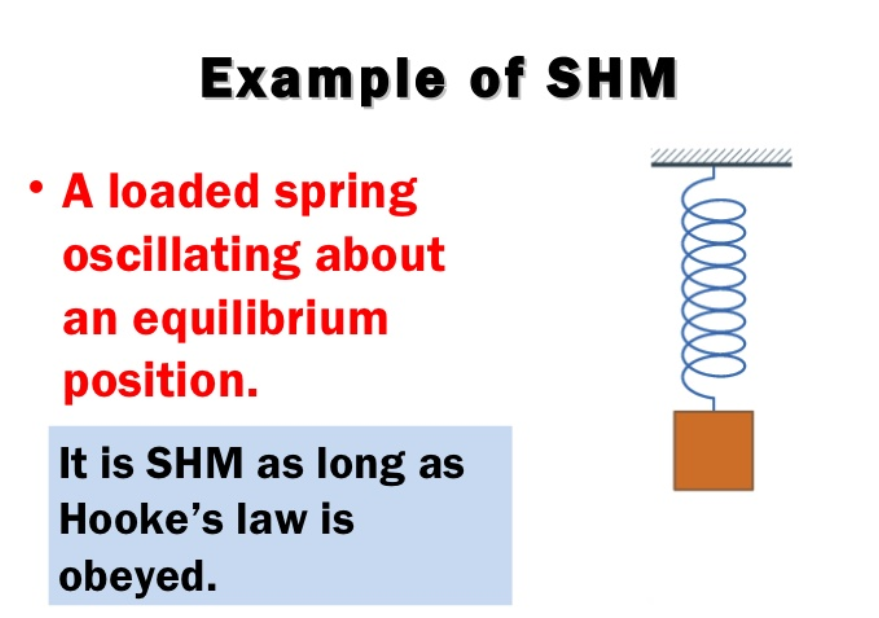 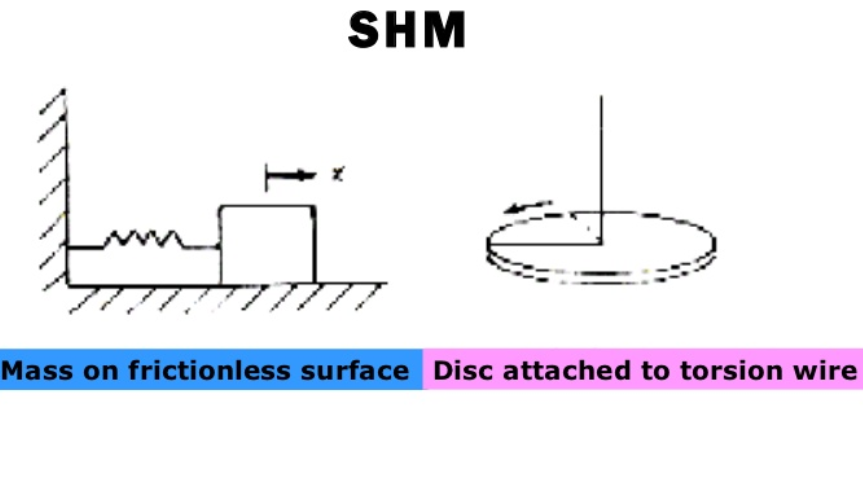 How can you recognize Simple Harmonic Motion from a Displacement vs Time graph?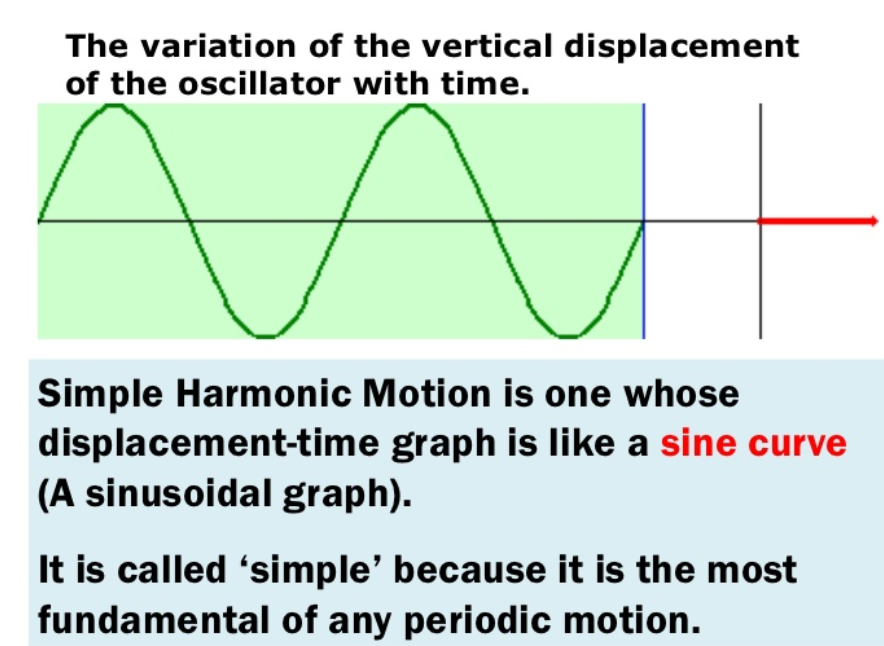 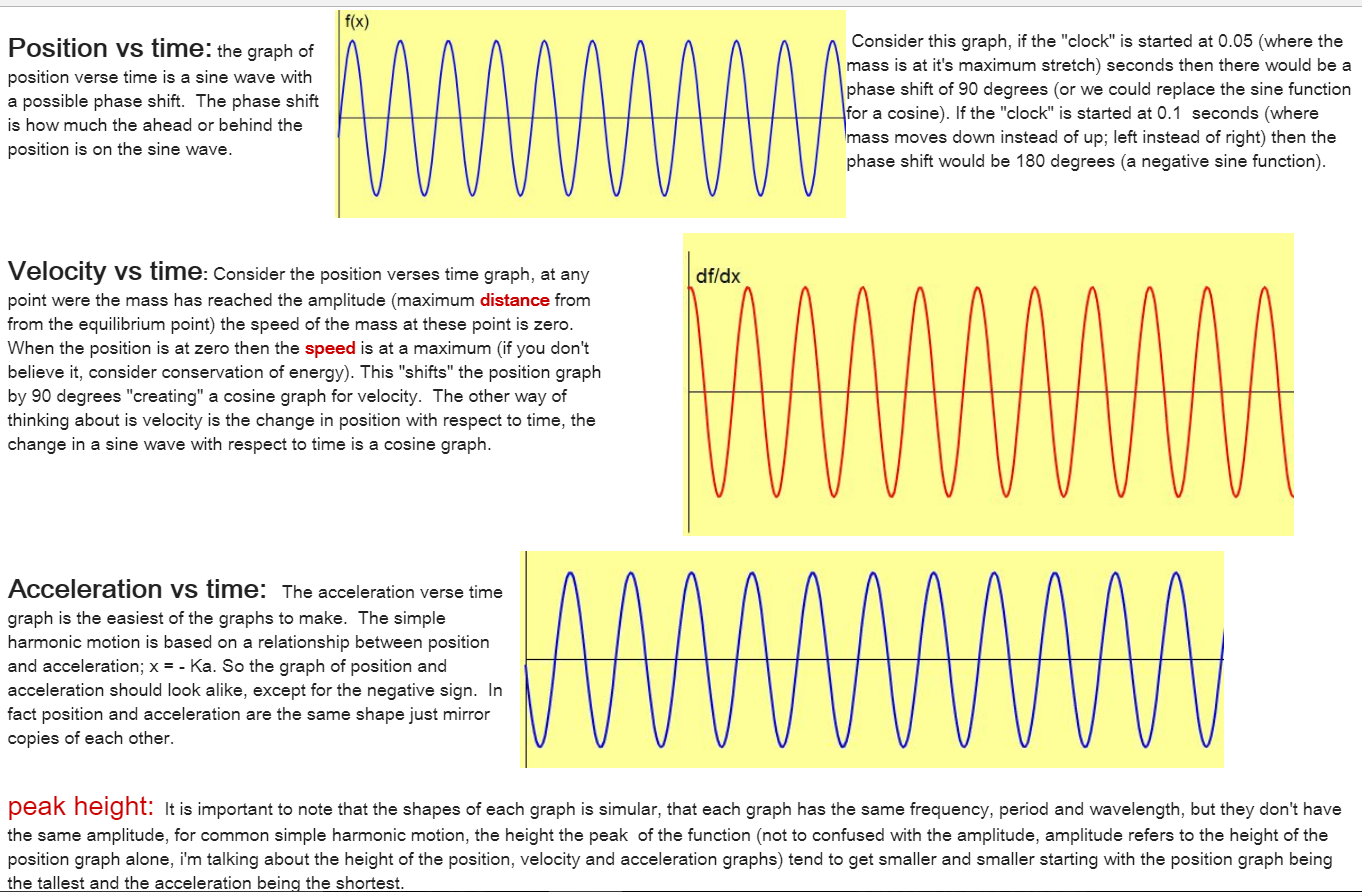 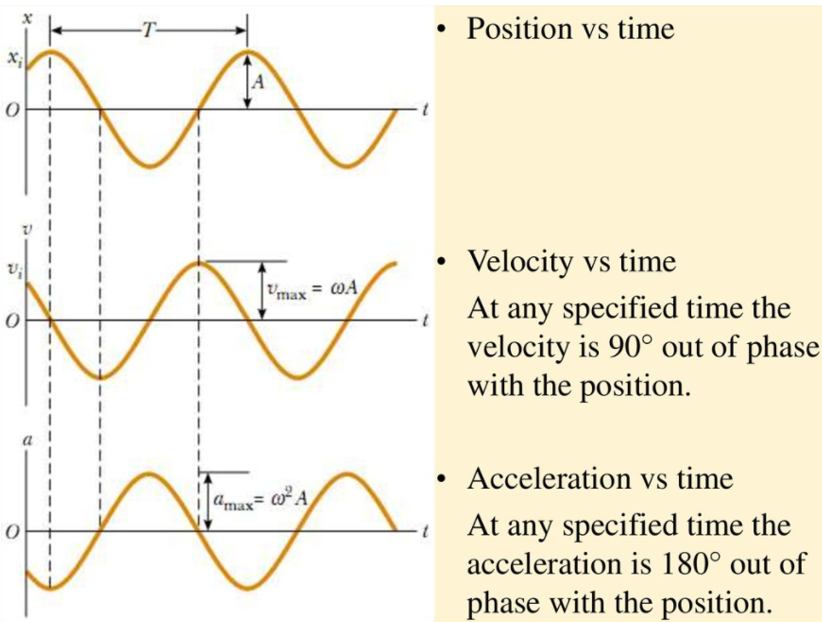 All periodic motion is not Simple Harmonic Motion.Example Periodic but NOT Simple Harmonic Motion: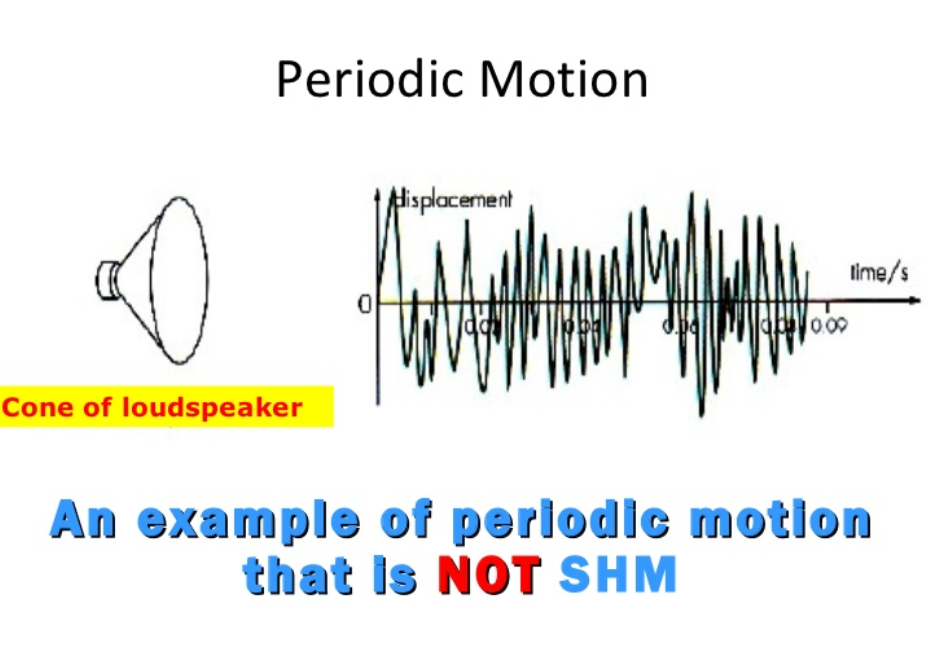 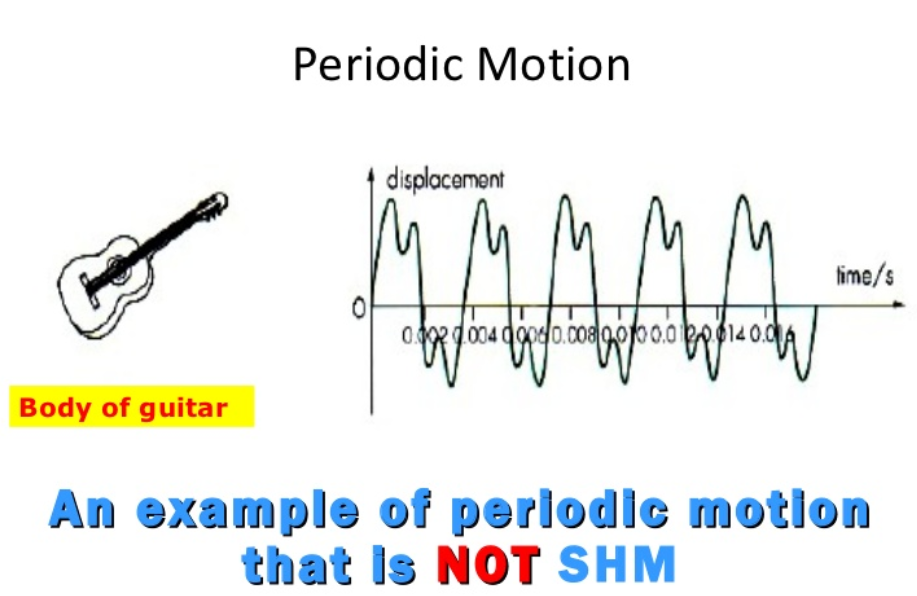 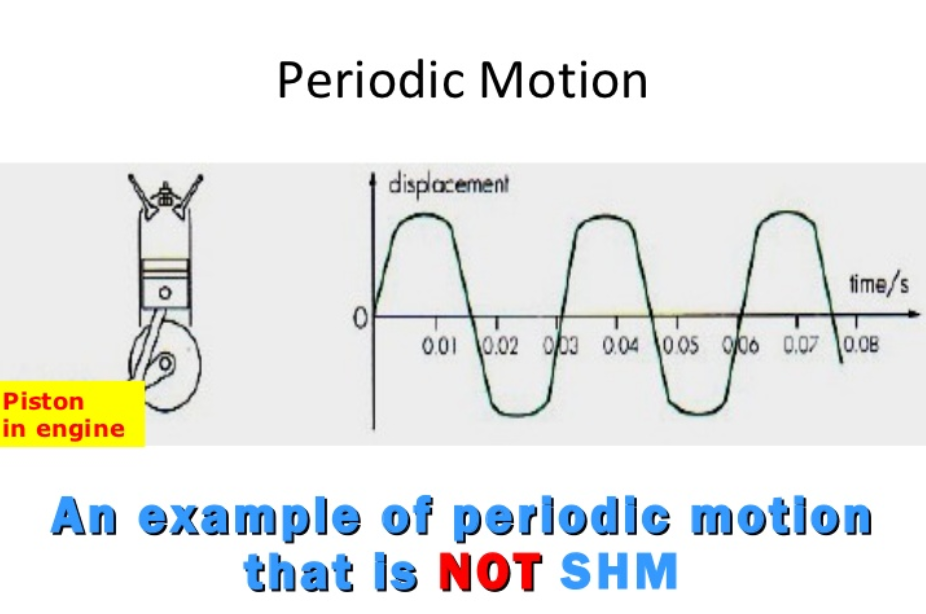 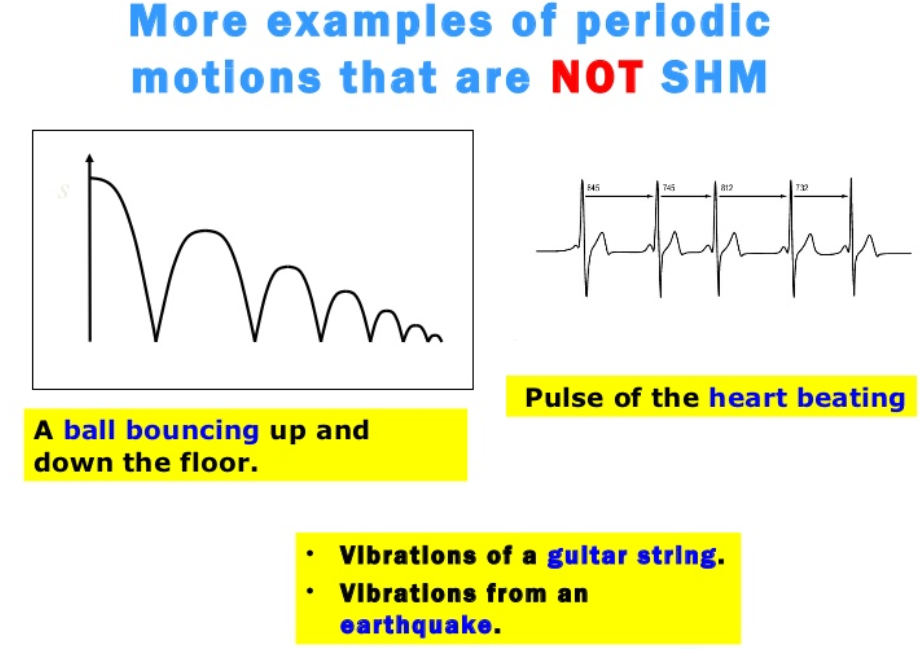 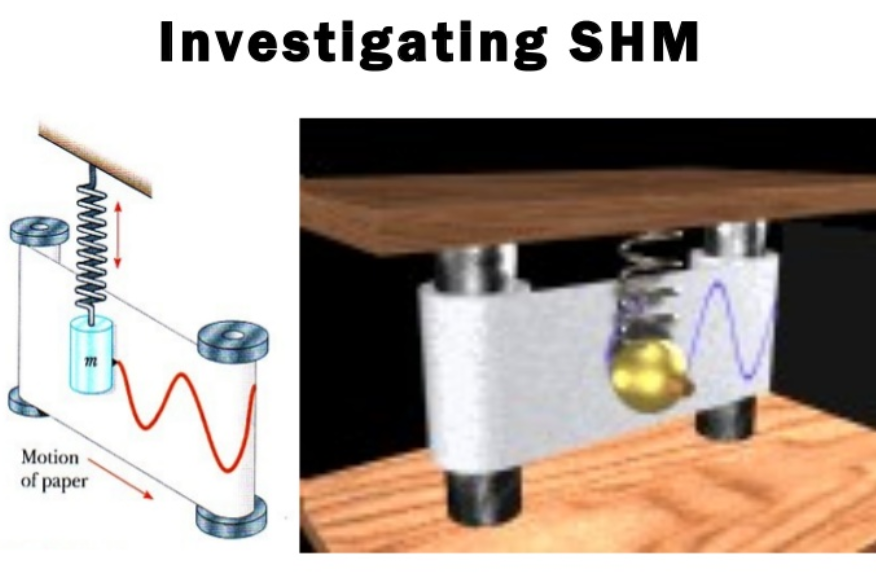 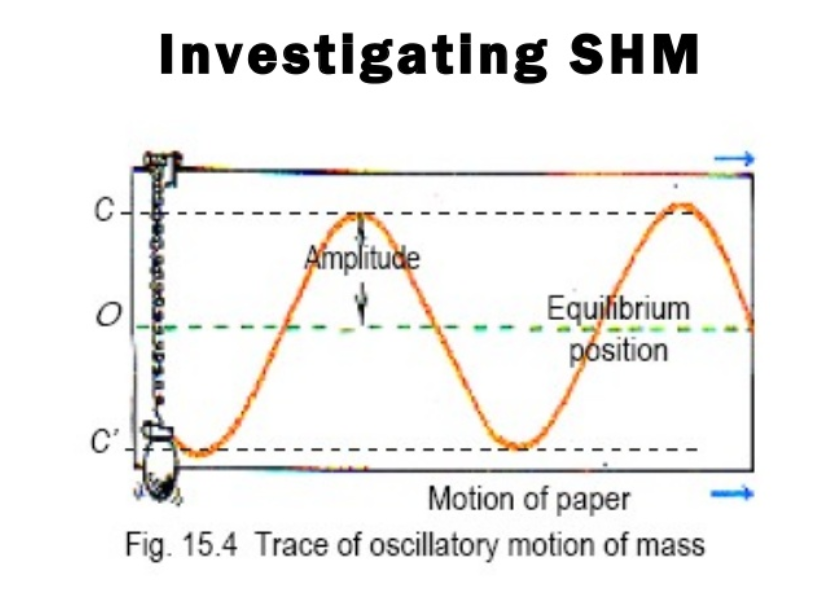 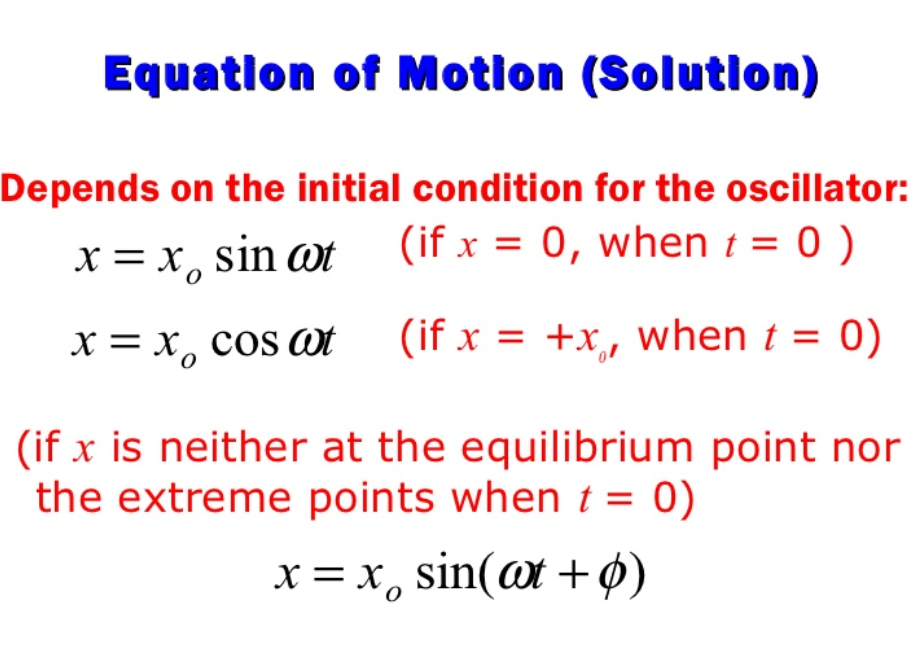 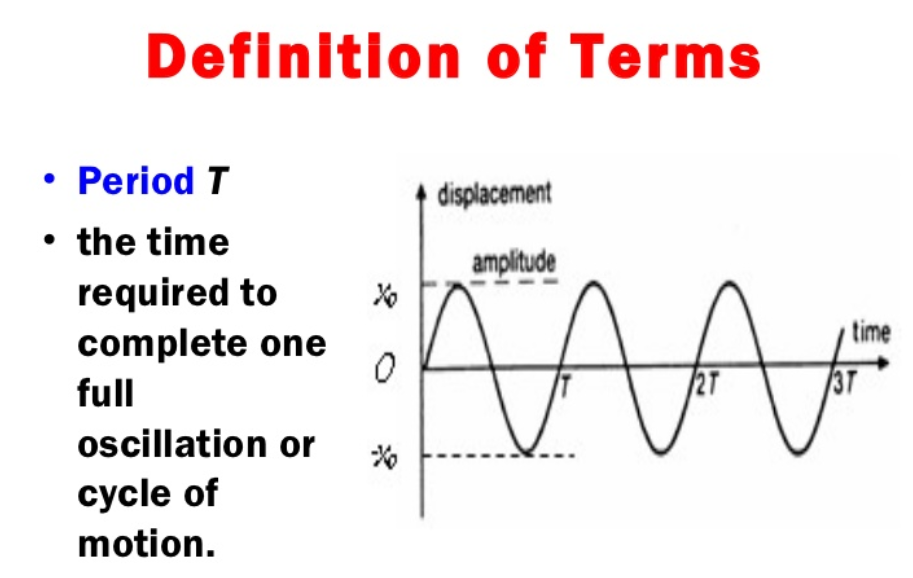 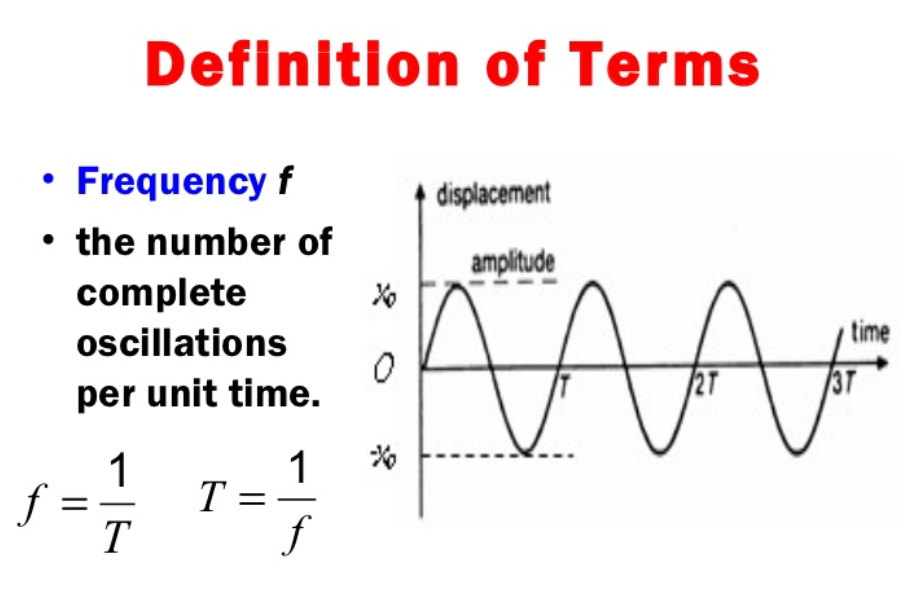 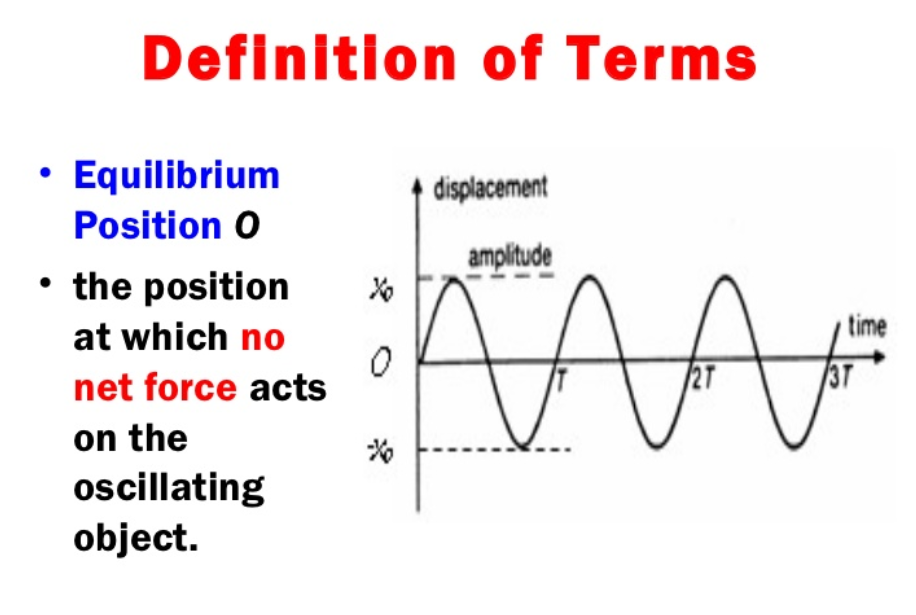 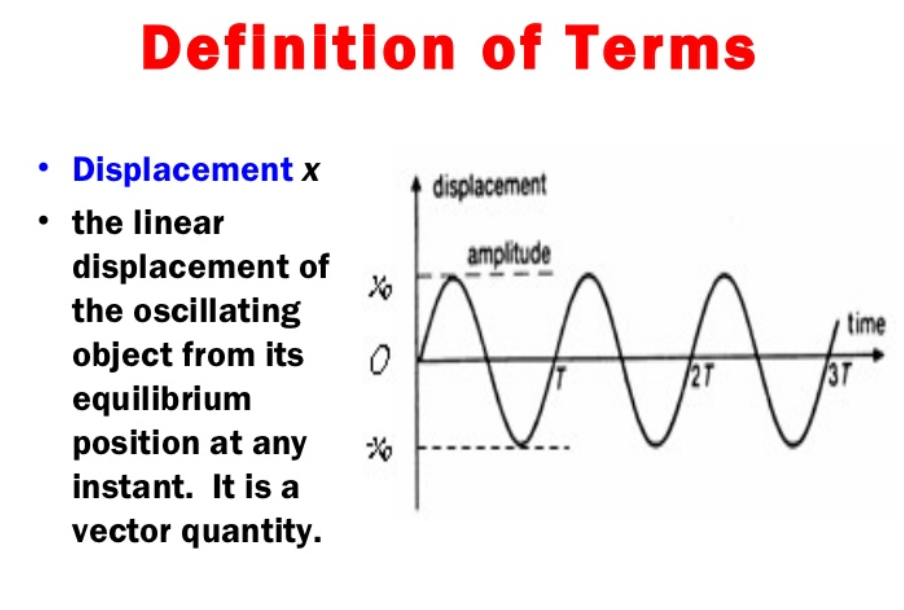 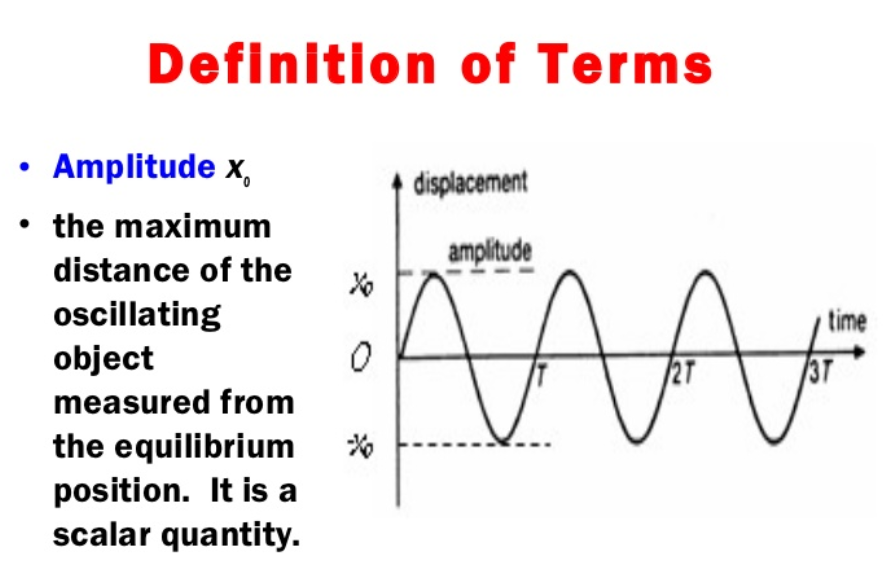 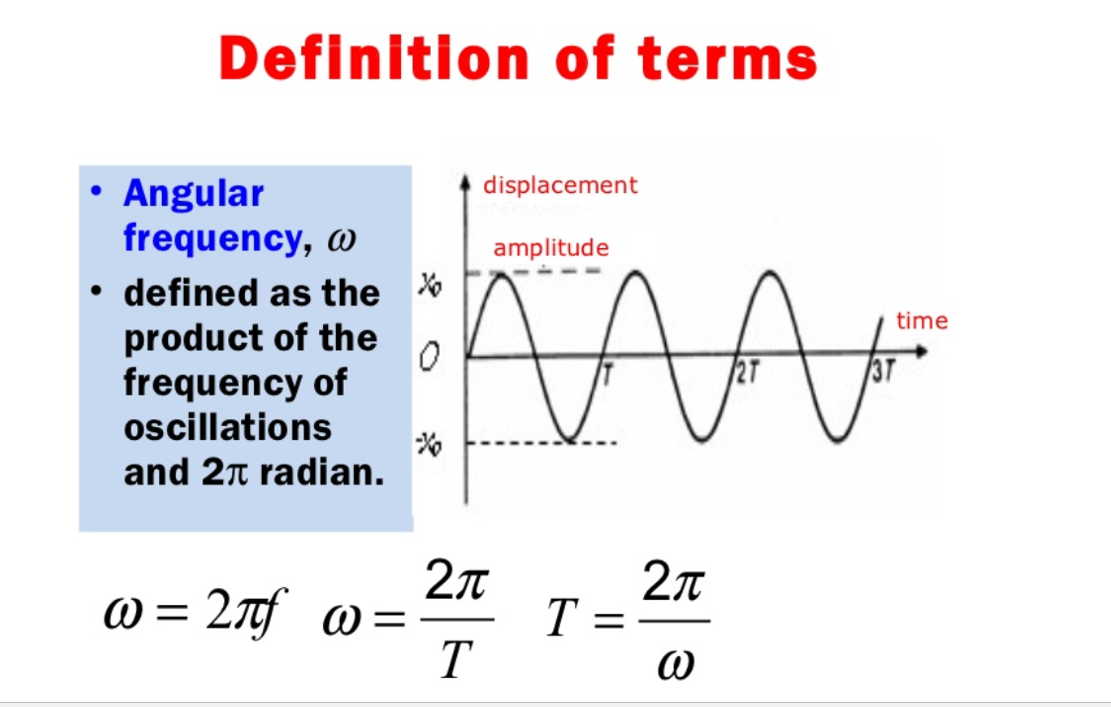 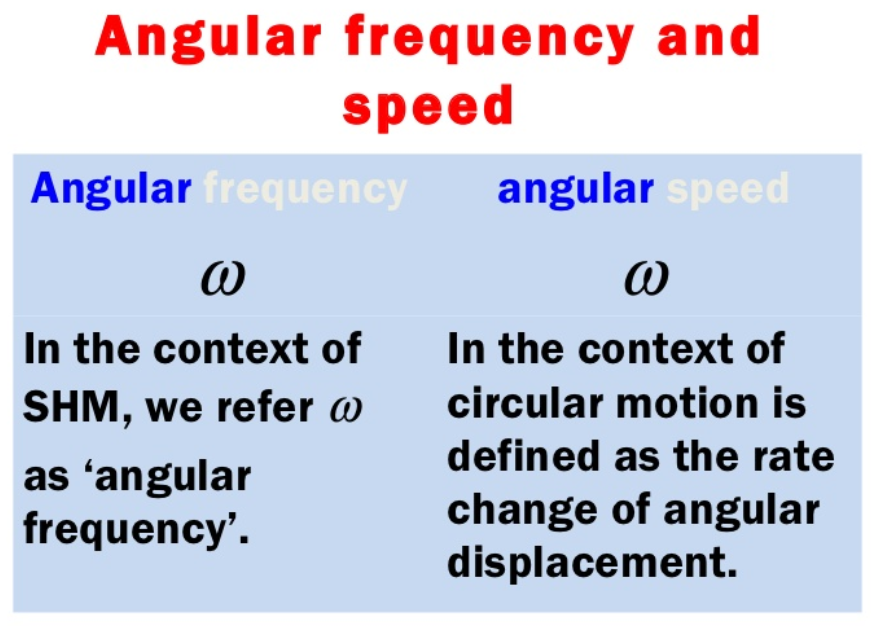 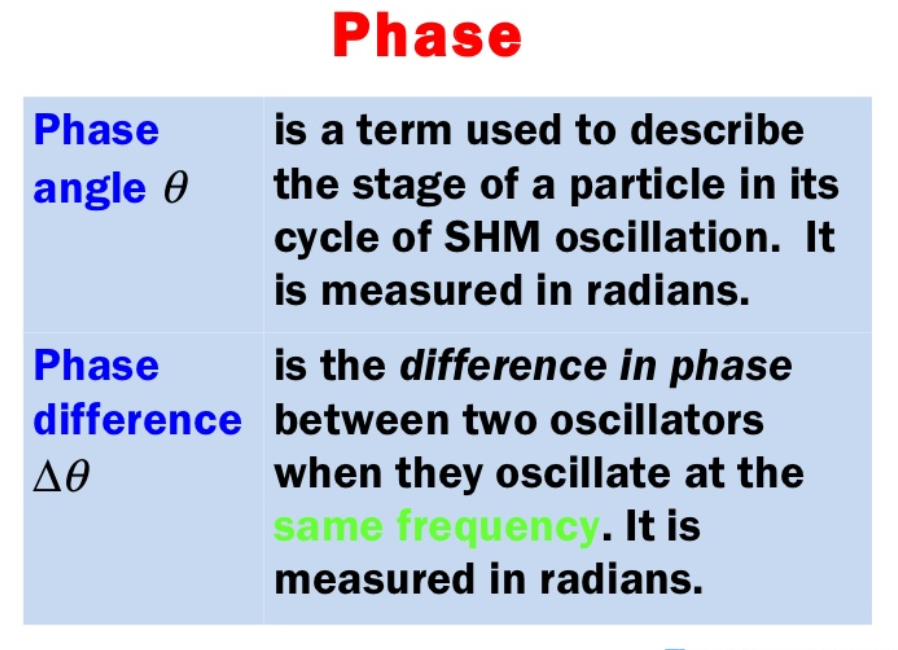 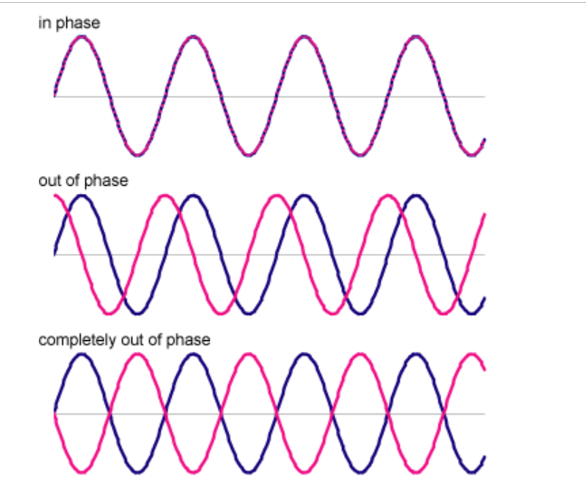 Periodic motion Example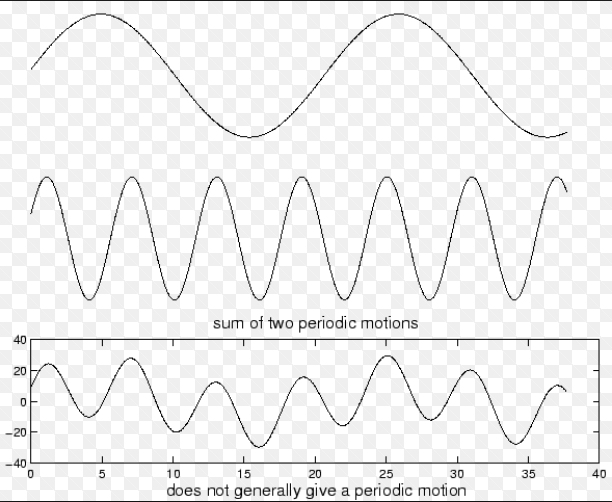 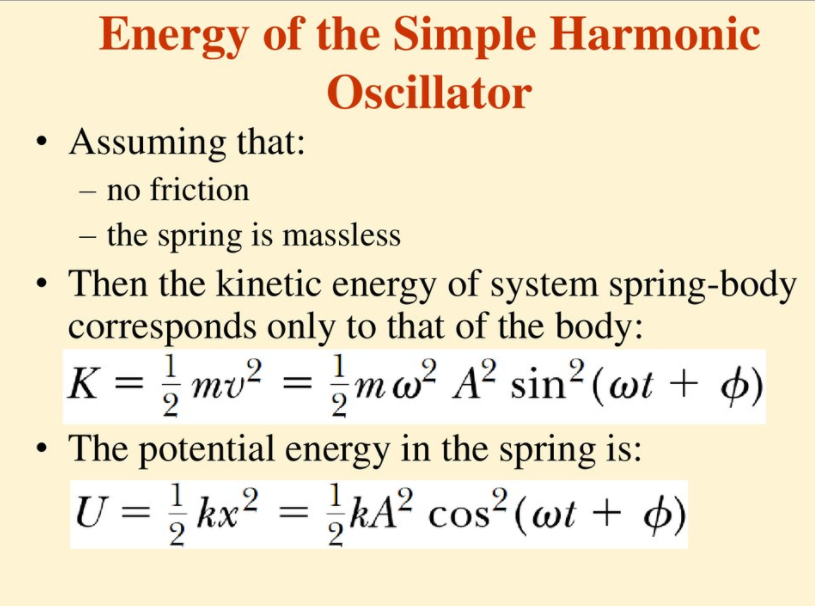 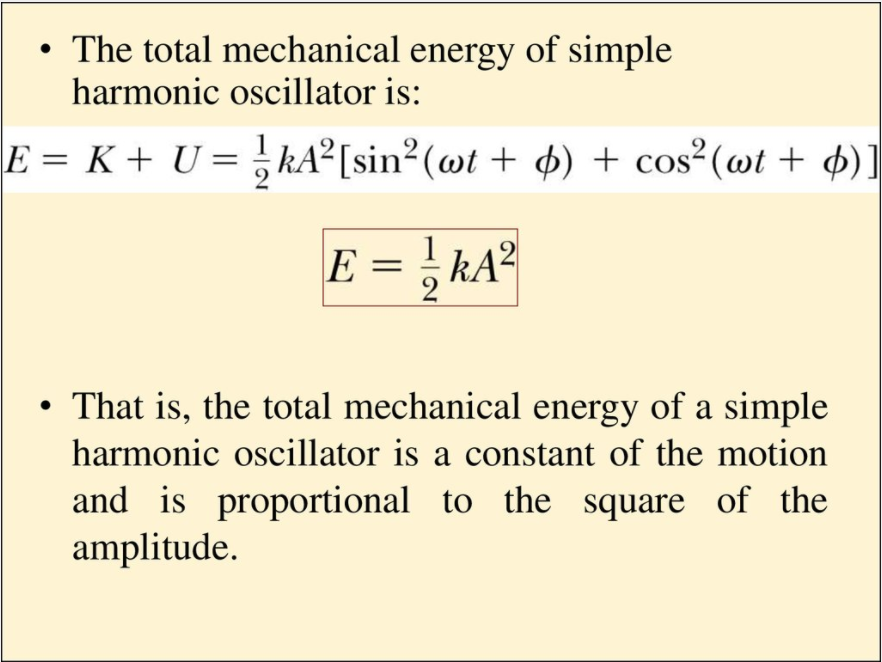 *Common DifficultiesStudents are easily distracted by the mathematics of oscillations. It is important to keep the mathematical models connected to graphs, pictures and demonstrations of real oscillating systems.Unfamiliar with radians Thinking that sin and cosine are two distinct functions rather than the same oscillatory function with a different phase constantThere is some vocabulary worth committing to memory here.Simple Harmonic Motion serves as the model for many kinds of oscillations.Mention: Torsional Pendulum, oscillations of a (saw blade) meter stick clamped at one end, vibrating machinery and oscillating circuits. Engines, electric machines (washing machine, earthquake).Five Easy Lessons -Knight